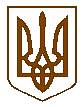 ЧЕРГОВІ МІСЦЕВІ ВИБОРИ25 жовтня 2020 рокуЛьвівська обласна територіальна виборча комісіяЛьвівська областьПОСТАНОВАЛьвівська обласна радавул. Володимира Винниченка, 18, м. Львів18 год. 15 хв.02 вересня 2020 року									№ 1Про забезпечення публічного та відкритого характеру виборчого процесу Львівської обласної територіальної виборчої комісії при підготовці та проведенні чергових виборів депутатів Львівської обласної ради 25 жовтня 2020 рокуВідповідно до статті 23 Виборчого кодексу України, керуючись постановою Центральної виборчої комісії від 10 серпня 2020 року № 173 "Про Порядок організації роботи та ведення діловодства виборчих комісій з виборів Президента України, народних депутатів України, місцевих виборів", Львівська обласна територіальна виборча комісія  п о с т а н о в л я є:1. З метою забезпечення публічного та відкритого характеру виборчого процесу при підготовці та проведенні чергових виборів депутатів Львівської обласної ради 25 жовтня 2020 року надавати усі рішення та інші інформаційні матеріали Львівської обласної територіальної виборчої комісії для оприлюднення на офіційному веб-сайті Львівської обласної ради та веб-сайті Агенції інформації та аналітики «Гал-інфо».2. Цю постанову оприлюднити на офіційному веб-сайті Львівської обласної ради та веб-сайті Агенції інформації та аналітики «Гал-інфо».Голова Львівської обласної ТВК				Андрій ЛОЗИНСЬКИЙСекретар Львівської обласної ТВК				Марія БУЛКА